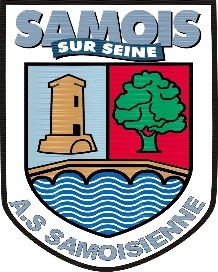 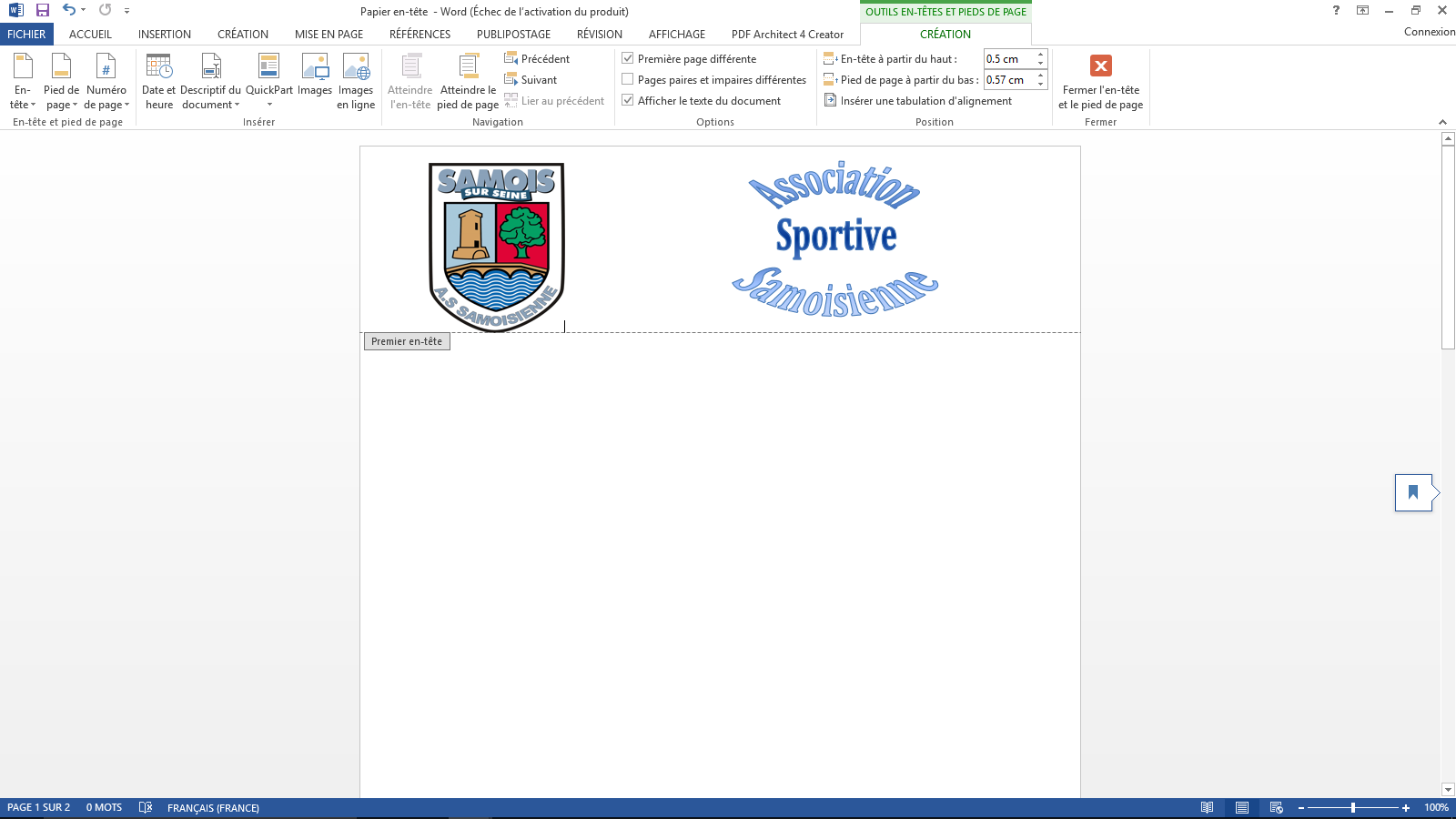 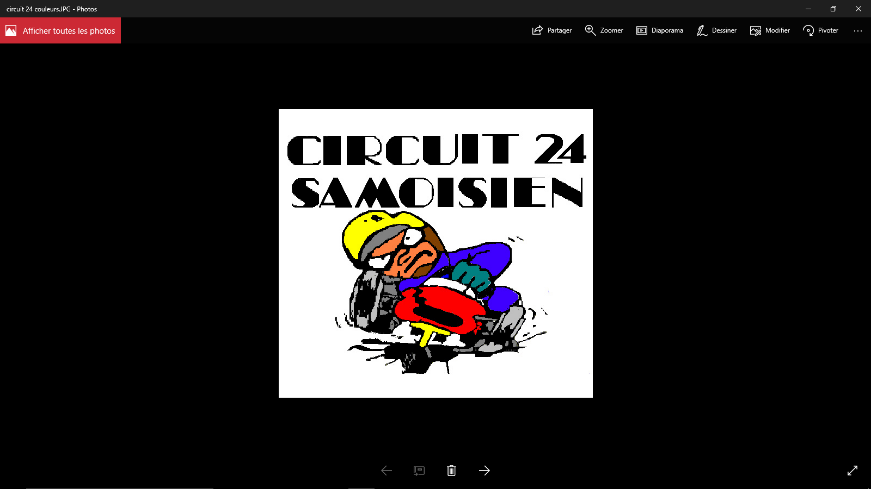  Règlement TechniqueEvénementielle C24S du 23/11/2019« THE 6 HOUR RACE » 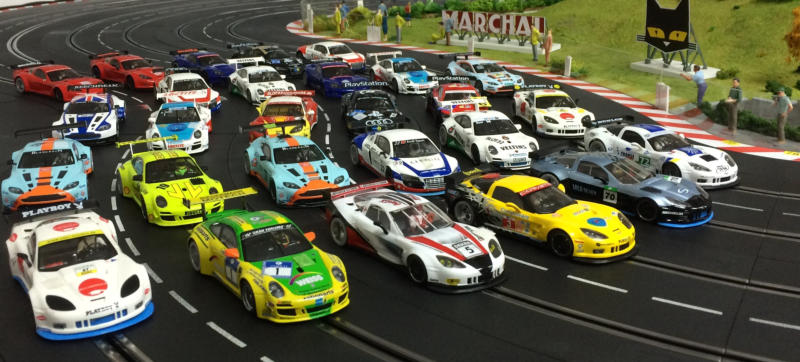 Tout ce qui n’est pas mentionné dans ce présent règlement est strictement interdit.PoignéesPoignée électroniques interdites (car incompatibles avec le système DaVic).Branchements au choix: Prise ménagère ou prise XLR ou fiches bananes + fiche RCA (aussi appelée Cinch) pour la commande du changement de voie.VoituresCourse ouverte à toutes voitures répondant aux spécifications techniques décrites ci-après :Voitures de marque NSR GT3  sortie de boite, enfin presque, aux vues des autorisations.
Moteur  NSR  king 21 evo (3) - 21400 rpm – 12V - (non fourni par l’organisation – rodage libre).
Transmission  anglewinder avec couronne 31 dents ref  6531, pignon bronze 13 dents ref  7113
Châssis d’origineTilting autorisé Entre la carrosserie et le châssis.  Entre le châssis et le berceau moteur. Lest libre non aimanté placé sur la surface supérieur du châssis et ou du berceau moteur, et ou sur la surface interne de la carrosserie.Vis/câbles/tresses/guide libres (en provenance d’une marque de slot).
Train avant: Axe/calles/stoppeurs libres; Pneus d’origine 5226. Largeur de voie avant : vu de dessus et en butée de jeu latérale, les roues ne doivent pas dépasser de la carrosserie.
Train arrière: Axe/calles/stoppeurs libres ; Pneus NSR supergrip 5230 evo (20x11), quantité à volonté(non fournis par l’organisation). Largeur de voie arrière : vu de dessus et en butée de jeu latérale, les roues ne doivent pas dépasser de la carrosserie.
Carrosserie d’origine (lexan interdit) : Toutes décorations personnelles sont le bien venu.Habitacle 3D obligatoire (attention : pas juste une simple plaque avec pilote). Eclairage autorisé.
Puce DaVic. 